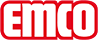 emco Bauschoonloop CONFORM SEtypeCONFORM SEvoor een binnentoepassingconstructieGetuft-Velours 1/8"poolmateriaal100% Polyamide ECONYLdraagmateriaalpolyestervliescoatingsynthetische latexpoolmateriaal / vezelgewicht1200 g/m²totaalgewicht (g/m2)2400 g/m²totale hoogte (mm)8.5 mmbrandgedrag/brandwerendheidBrandgedrag (EN13501-1): Cfl-s1SlijtvastDS (EN 13893)CertificaatCE Eigenschappen EN 14041 (enkel voor rollen)Kleuren76.01 antraciet76.02 beigemokka 76.0376.04 bruin76.10 grijsKleurecht tegen licht conform ISO 105 BO2≥5Kleurecht tegen wrijving conform ISO 105 X12≥4Kleurecht tegen water conform ISO 105 E01≥4levervorm rollen SE/Bfl-s1400 cm breed (zonder afwerkrand)productkenmerkvuil- en vochtigheidopnamemerkemcoAfmetingenBreedte:…… mLengte:……mcontactemco Benelux B.V. Divisie Bouwtechniek Veldrijk 2 8530 Harelbeke / BE Tel. (+32) 056 224 978 bouwtechniek@benelux.emco.de www.emco-bau.com